Вопросы 8-9 классВ каждом вопросе есть только один правильный вариант ответаАналоговый сигнал отличается от цифрового тем, чтоа) Аналоговый сигнал всегда строго периодический (sin или cos), а дискретный нетб) Дискретный сигнал - это набор уровней напряжения, а в аналоговом сигнале нет деления на уровни по амплитудев) Дискретный сигнал можно передавать по проводам, а аналоговый нетг) Все необработанные показания датчиков – аналоговые, дискретных не бывает.Регулятор это реализация алгоритма, которыйа) просто позволяет изменять какой-либо выходной параметр (например, яркость света)б) представляет собой команду ветвления в процедурных языках программированияв) позволяет организовать следящее управление г) аппаратно устраняет дребезг при подключении кнопкиКакой из перечисленных стандартов связи не является беспроводныма) IrDAб) Bluetoothв) Wi-Fiг) DSLКоличество звеньев в замкнутой цепиa) Кратно числу 2б) Кратно числу 3в) Кратно числу 4г) Может быть любымВ наборе есть цепные шестеренки трех размеров: 16, 24 и 32 зуба. Какое наибольшее передаточное соотношение можно собрать, имея одну цепь и две шестеренки каждого вида (всего 6 штук)?a) 2:1б) 9:4в) 4:1г) 8:1Какого типа механических передач НЕ существует?а) Зубчатаяб) Обменнаяв) Червячнаяг) ФрикционнаяТрехколесная тележка (два ведущих колеса и «волокуша») с расстоянием между колесами 14 см делает разворот на 180 градусов на месте. Диаметр колес 10 см. На какой угол должно повернуться каждое колесо вокруг оси двигателя?а) 504 градусаб) 360 градусовв) 252 градусаг) 180 градусовДля наиболее эффективного управления тележкой с несколькими колесами центр тяжести необходим располагатьа) над ведущими колесамиб) в передней части тележки, чтобы обеспечить лучшую устойчивостьв) посередине между всеми опорами для того, чтобы нагрузка распределялась равномерног) в задней части тележки, чтобы обеспечить лучшую устойчивостьКакая цепь нужна для поддержки груза?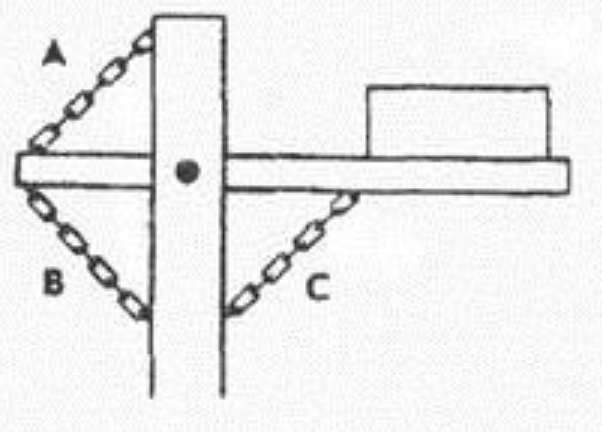 а) цепь Аб) цепь Вв) цепь СИз четырех изображений выберите то, которое соответствует заданному объекту, если смотреть со стороны, отмеченной стрелкой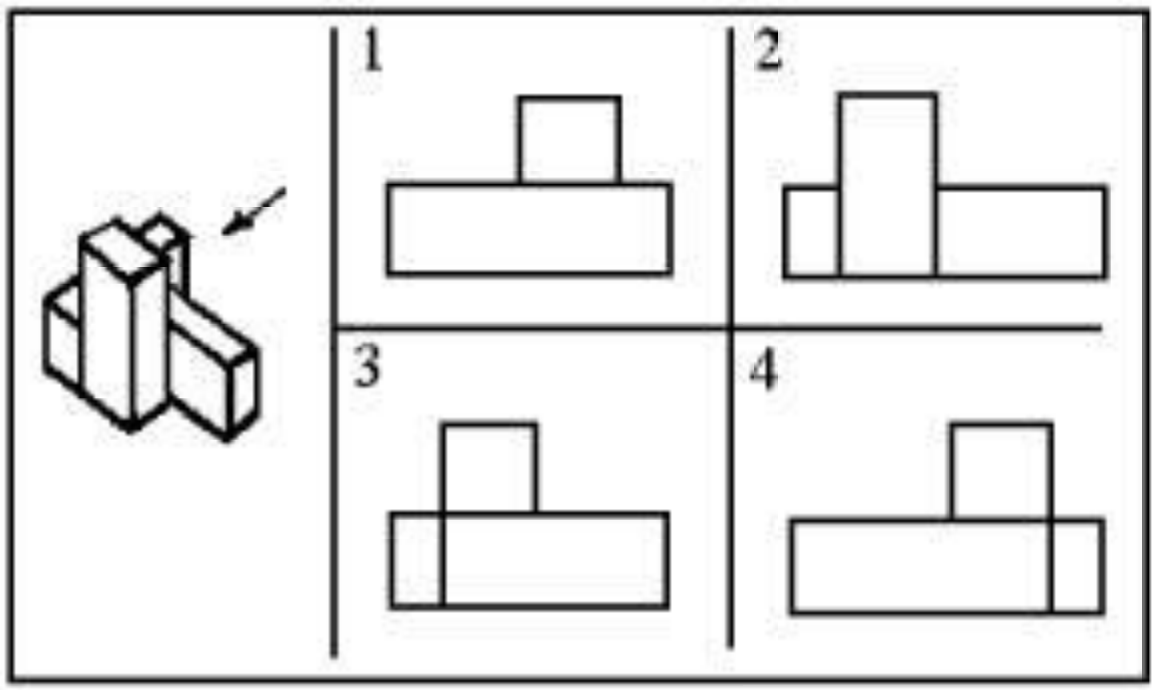 Какой из тросов удерживает столб надежнее?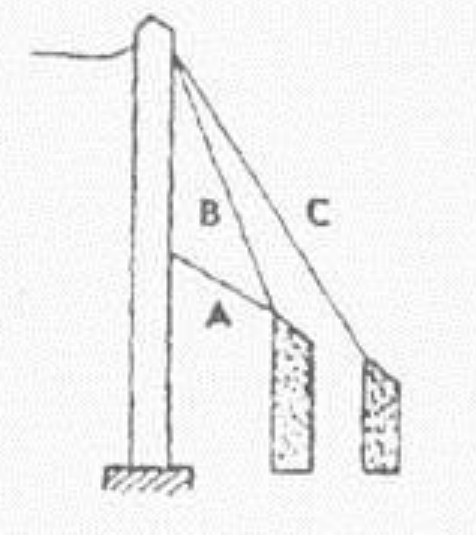 а) трос Аб) трос Вв) трос СКакая из осей вращается медленнее?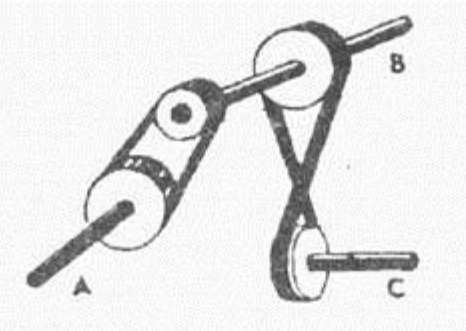 а) ось Аб) ось Вв) ось СЗубчатая рейка Х двигается полметра в указанном стрелкой направлении. На какое расстояние при этом переместится центр шестерни?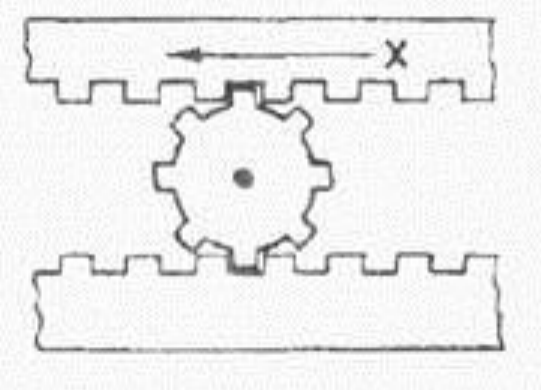 а) 0,16 мб) 0,25 мв) 0,5 мг) 1 м